Obec Budětice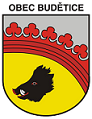 Budětice 47, 34201 Sušice, tel: 376596234, IČ: 00255289www.obecbudetice.cz                                             DEZINFEKCE       ZÁJEMCI O DOPLNĚNÍ DEZINFEKCE, AŤ        KONTAKTUJÍ OBECNÍ ÚŘAD BUDĚTICE.       705 006 840       379 596 234      starosta@obecbudetice.cz